职权编码0600-H-00800-140981职权类型行政奖励职权名称表彰奖励法律服务工作者表彰奖励法律服务工作者表彰奖励法律服务工作者子　　项职权依据【部门规章】《基层法律服务工作者管理办法》第二十七条、第五十四条 【部门规章】《基层法律服务工作者管理办法》第二十七条、第五十四条 【部门规章】《基层法律服务工作者管理办法》第二十七条、第五十四条 责任事项1、制定方案责任：在征求表彰领导小组意见基础上，科学制定表彰方案。2、组织推荐责任：严格按照表彰方案规定的条件、程序，组织推荐工作，对推荐对象进行初审。3、审核公示责任：对符合条件的推荐对象进行审核，并报请审定，并进行公示。4、表彰责任：按照程序进行表彰。5、其他：法律法规规章规定应履行的责任。1、制定方案责任：在征求表彰领导小组意见基础上，科学制定表彰方案。2、组织推荐责任：严格按照表彰方案规定的条件、程序，组织推荐工作，对推荐对象进行初审。3、审核公示责任：对符合条件的推荐对象进行审核，并报请审定，并进行公示。4、表彰责任：按照程序进行表彰。5、其他：法律法规规章规定应履行的责任。1、制定方案责任：在征求表彰领导小组意见基础上，科学制定表彰方案。2、组织推荐责任：严格按照表彰方案规定的条件、程序，组织推荐工作，对推荐对象进行初审。3、审核公示责任：对符合条件的推荐对象进行审核，并报请审定，并进行公示。4、表彰责任：按照程序进行表彰。5、其他：法律法规规章规定应履行的责任。问责依据【法律】《公务员法》第五十三条、第五十四条；【行政法规】《行政机关公务员处分条例》（国务院令第495号）第十九条至第二十八条；【地方性法规】《山西省行政执法条例》第四十至四十二条；【部门规章】《基层法律服务工作者管理办法》第二十七条、第五十四条； 【党内法规】《中国共产党纪律处分条例》；【其他】其他违反法律法规规章文件规定的行为。【法律】《公务员法》第五十三条、第五十四条；【行政法规】《行政机关公务员处分条例》（国务院令第495号）第十九条至第二十八条；【地方性法规】《山西省行政执法条例》第四十至四十二条；【部门规章】《基层法律服务工作者管理办法》第二十七条、第五十四条； 【党内法规】《中国共产党纪律处分条例》；【其他】其他违反法律法规规章文件规定的行为。【法律】《公务员法》第五十三条、第五十四条；【行政法规】《行政机关公务员处分条例》（国务院令第495号）第十九条至第二十八条；【地方性法规】《山西省行政执法条例》第四十至四十二条；【部门规章】《基层法律服务工作者管理办法》第二十七条、第五十四条； 【党内法规】《中国共产党纪律处分条例》；【其他】其他违反法律法规规章文件规定的行为。实施主体基层工作管理指导股责任主体司法局备注流程图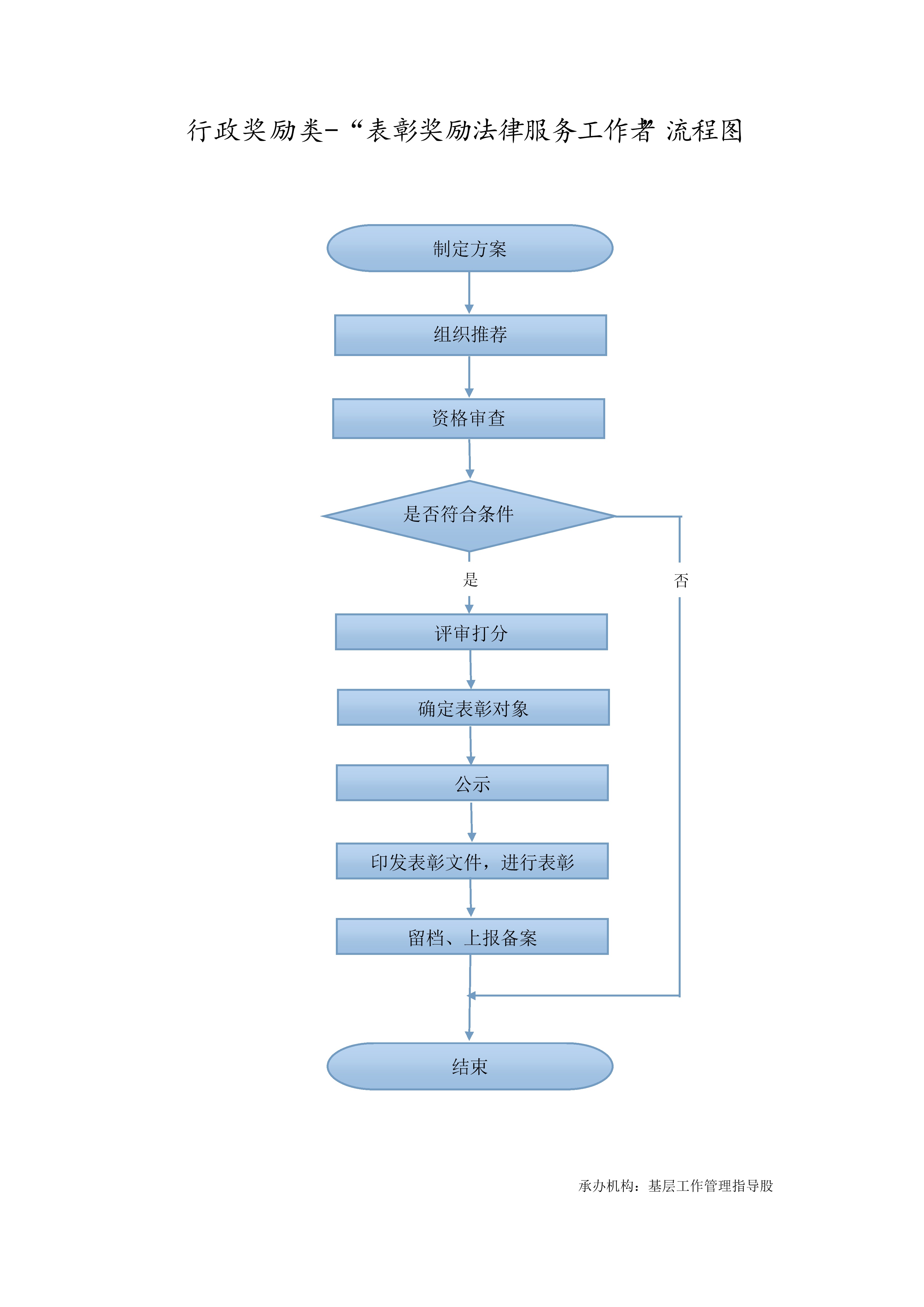 廉政风险防控图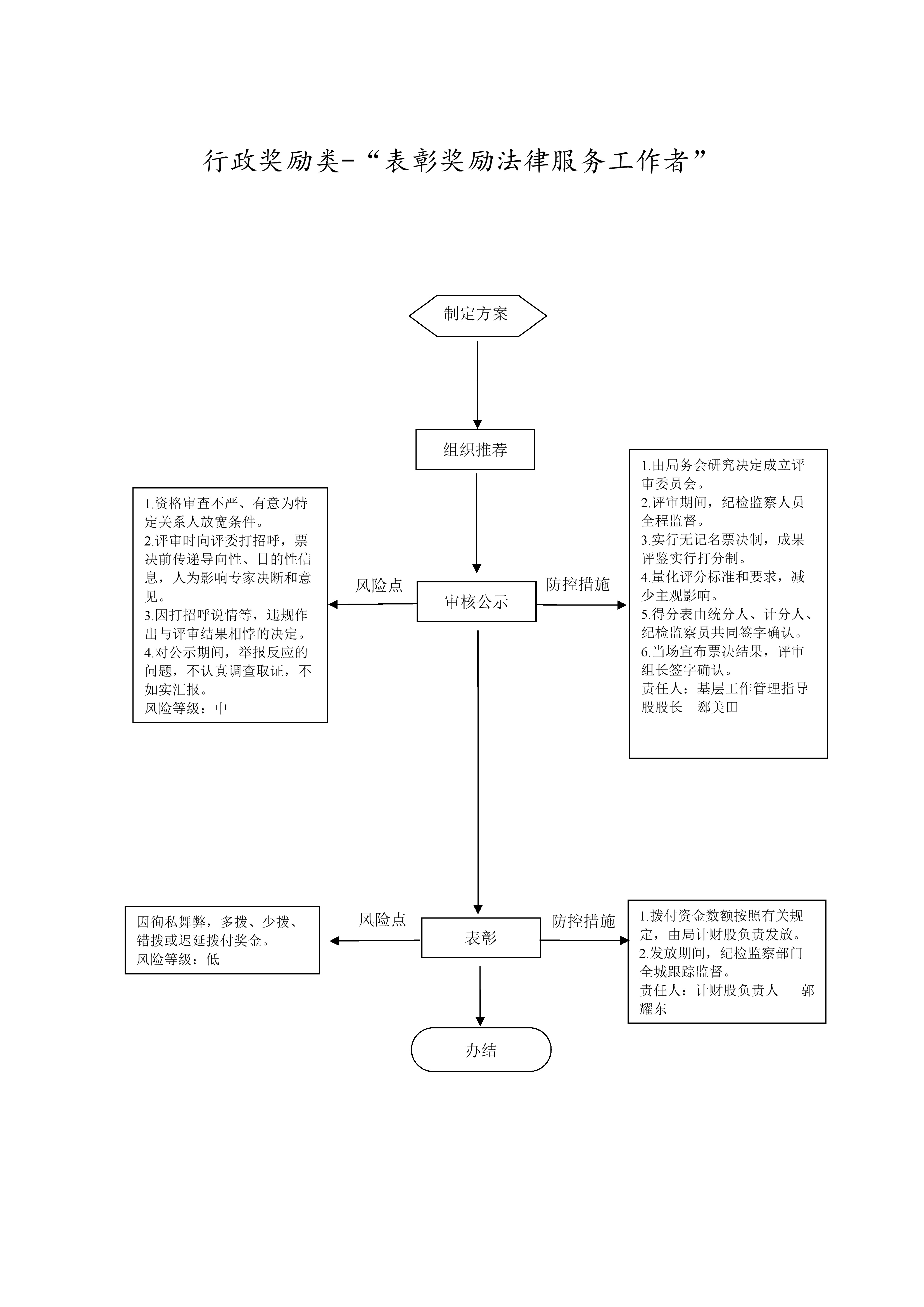 职权编码0600-H-00900-140981职权类型行政奖励职权名称表彰奖励基层法律服务所表彰奖励基层法律服务所表彰奖励基层法律服务所子　　项职权依据【部门规章】《基层法律服务所管理办法》第四十一条 【部门规章】《基层法律服务所管理办法》第四十一条 【部门规章】《基层法律服务所管理办法》第四十一条 责任事项1、制定方案责任：在征求表彰领导小组意见基础上，科学制定表彰方案。2、组织推荐责任：严格按照表彰方案规定的条件、程序，组织推荐工作，对推荐对象进行初审。3、审核公示责任：对符合条件的推荐对象进行审核，并报请审定，并进行公示。4、表彰责任：按照程序进行表彰。5、其他：法律法规规章规定应履行的责任1、制定方案责任：在征求表彰领导小组意见基础上，科学制定表彰方案。2、组织推荐责任：严格按照表彰方案规定的条件、程序，组织推荐工作，对推荐对象进行初审。3、审核公示责任：对符合条件的推荐对象进行审核，并报请审定，并进行公示。4、表彰责任：按照程序进行表彰。5、其他：法律法规规章规定应履行的责任1、制定方案责任：在征求表彰领导小组意见基础上，科学制定表彰方案。2、组织推荐责任：严格按照表彰方案规定的条件、程序，组织推荐工作，对推荐对象进行初审。3、审核公示责任：对符合条件的推荐对象进行审核，并报请审定，并进行公示。4、表彰责任：按照程序进行表彰。5、其他：法律法规规章规定应履行的责任问责依据【法律】《公务员法》第五十三条、第五十四条；【行政法规】《行政机关公务员处分条例》（国务院令第495号）第十九条至第二十八条；【部门规章】《基层法律服务所管理办法》第四十一条；【地方性法规】《山西省行政执法条例》第四十至四十二条；【党内法规】《中国共产党纪律处分条例》；【其他】其他违反法律法规规章文件规定的行为。【法律】《公务员法》第五十三条、第五十四条；【行政法规】《行政机关公务员处分条例》（国务院令第495号）第十九条至第二十八条；【部门规章】《基层法律服务所管理办法》第四十一条；【地方性法规】《山西省行政执法条例》第四十至四十二条；【党内法规】《中国共产党纪律处分条例》；【其他】其他违反法律法规规章文件规定的行为。【法律】《公务员法》第五十三条、第五十四条；【行政法规】《行政机关公务员处分条例》（国务院令第495号）第十九条至第二十八条；【部门规章】《基层法律服务所管理办法》第四十一条；【地方性法规】《山西省行政执法条例》第四十至四十二条；【党内法规】《中国共产党纪律处分条例》；【其他】其他违反法律法规规章文件规定的行为。实施主体基层工作管理指导股责任主体司法局备注流程图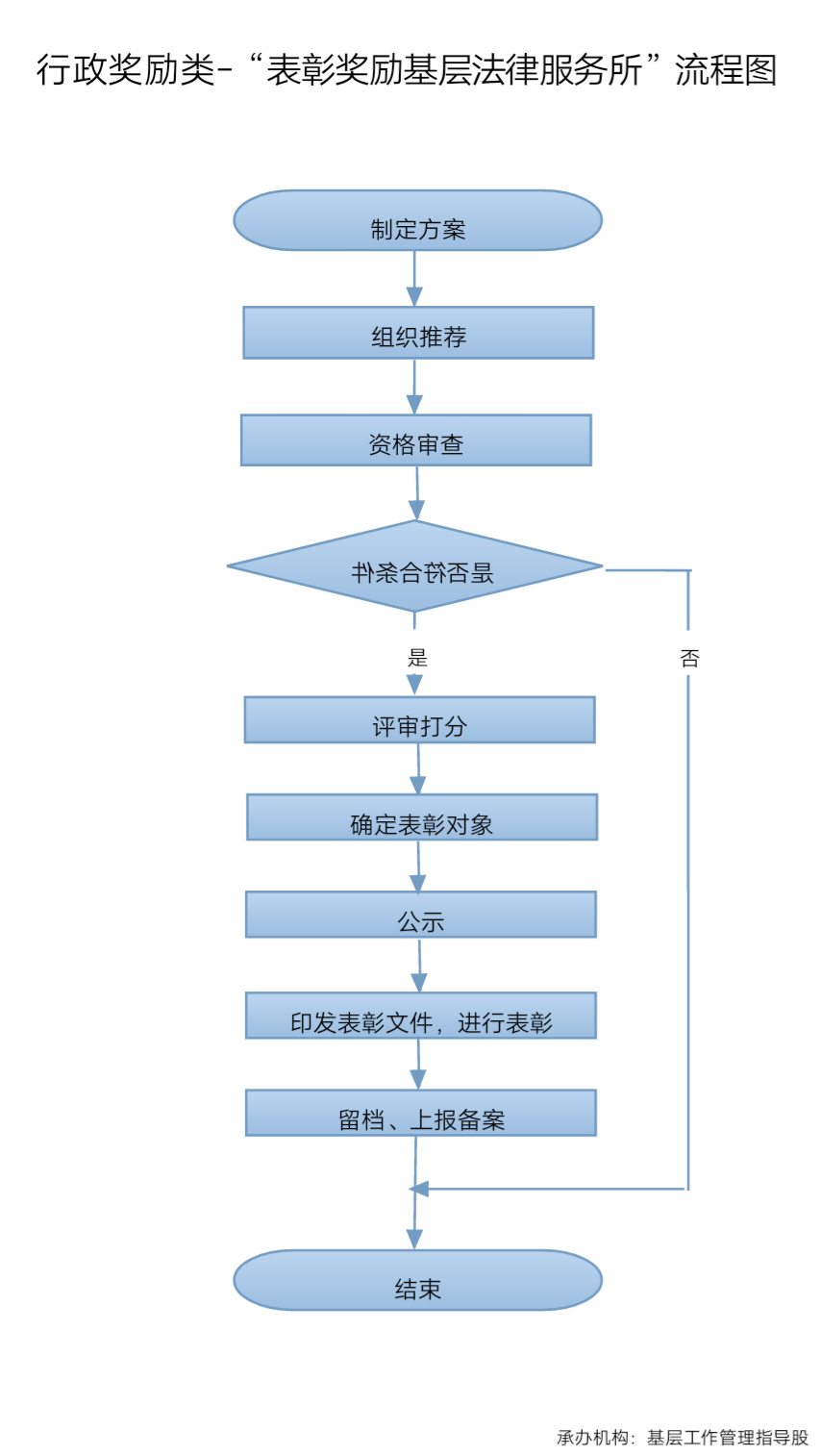 廉政风险防控图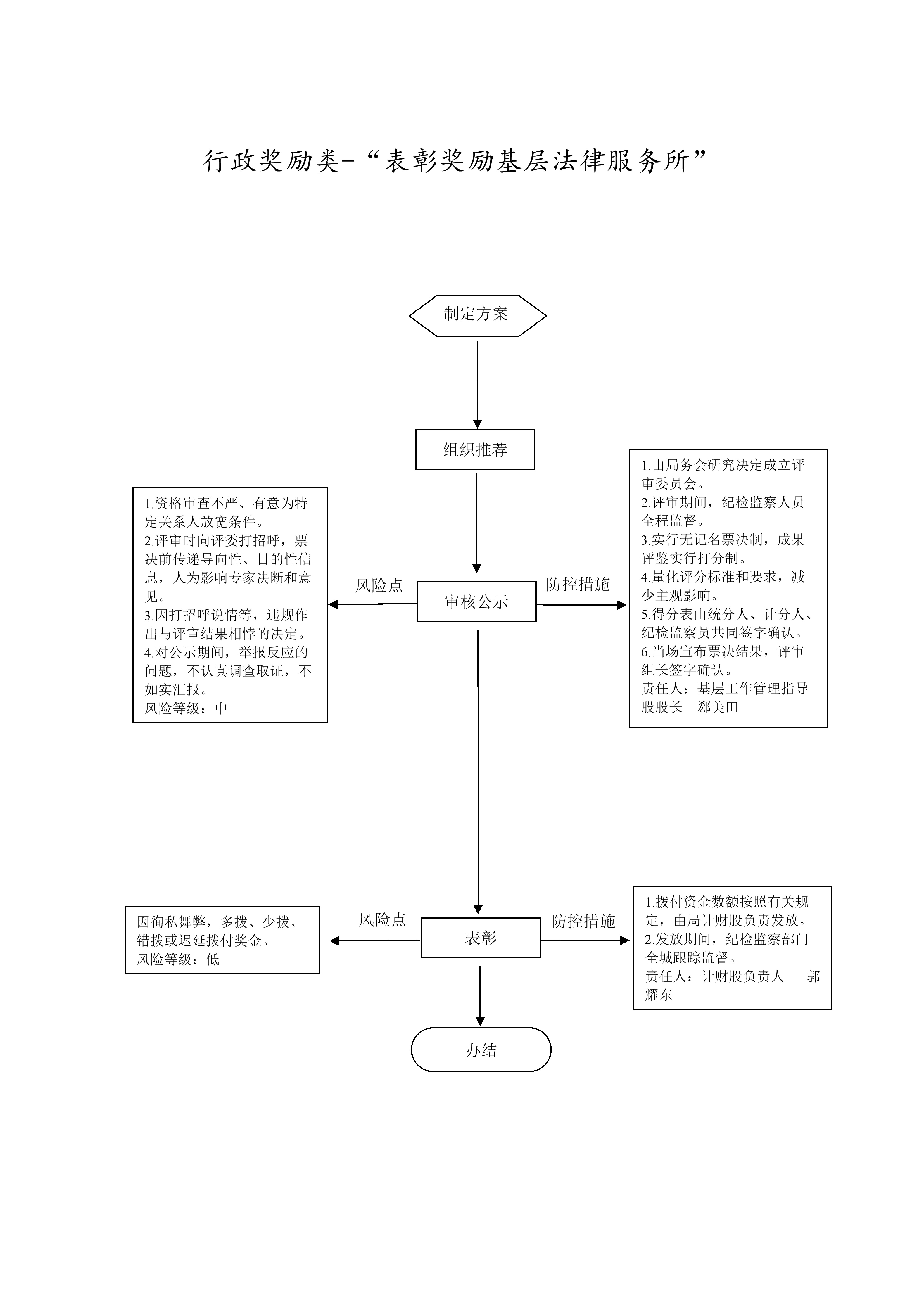 职权编码0600-H-01000-140981职权类型行政奖励职权名称表彰奖励法律援助工作中作出突出贡献的组织和个人表彰奖励法律援助工作中作出突出贡献的组织和个人表彰奖励法律援助工作中作出突出贡献的组织和个人子　　项职权依据【行政法规】《法律援助条例》第九条【行政法规】《法律援助条例》第九条【行政法规】《法律援助条例》第九条责任事项1、制定方案责任：在征求表彰领导小组意见基础上，科学制定表彰方案。2、组织推荐责任：严格按照表彰方案规定的条件、程序，组织推荐工作，对推荐对象进行初审。3、审核公示责任：对符合条件的推荐对象进行审核，并报请审定，并进行公示。4、表彰责任：按照程序进行表彰。5、其他：法律法规规章规定应履行的责任1、制定方案责任：在征求表彰领导小组意见基础上，科学制定表彰方案。2、组织推荐责任：严格按照表彰方案规定的条件、程序，组织推荐工作，对推荐对象进行初审。3、审核公示责任：对符合条件的推荐对象进行审核，并报请审定，并进行公示。4、表彰责任：按照程序进行表彰。5、其他：法律法规规章规定应履行的责任1、制定方案责任：在征求表彰领导小组意见基础上，科学制定表彰方案。2、组织推荐责任：严格按照表彰方案规定的条件、程序，组织推荐工作，对推荐对象进行初审。3、审核公示责任：对符合条件的推荐对象进行审核，并报请审定，并进行公示。4、表彰责任：按照程序进行表彰。5、其他：法律法规规章规定应履行的责任问责依据【法律】《公务员法》第五十三条、第五十四条；【行政法规】《行政机关公务员处分条例》（国务院令第495号）第十九条至第二十八条；【行政法规】《法律援助条例》第九条；【地方性法规】《山西省行政执法条例》第四十至四十二条；【党内法规】《中国共产党纪律处分条例》；【其他】其他违反法律法规规章文件规定的行为。【法律】《公务员法》第五十三条、第五十四条；【行政法规】《行政机关公务员处分条例》（国务院令第495号）第十九条至第二十八条；【行政法规】《法律援助条例》第九条；【地方性法规】《山西省行政执法条例》第四十至四十二条；【党内法规】《中国共产党纪律处分条例》；【其他】其他违反法律法规规章文件规定的行为。【法律】《公务员法》第五十三条、第五十四条；【行政法规】《行政机关公务员处分条例》（国务院令第495号）第十九条至第二十八条；【行政法规】《法律援助条例》第九条；【地方性法规】《山西省行政执法条例》第四十至四十二条；【党内法规】《中国共产党纪律处分条例》；【其他】其他违反法律法规规章文件规定的行为。实施主体综合管理股 责任主体司法局备注流程图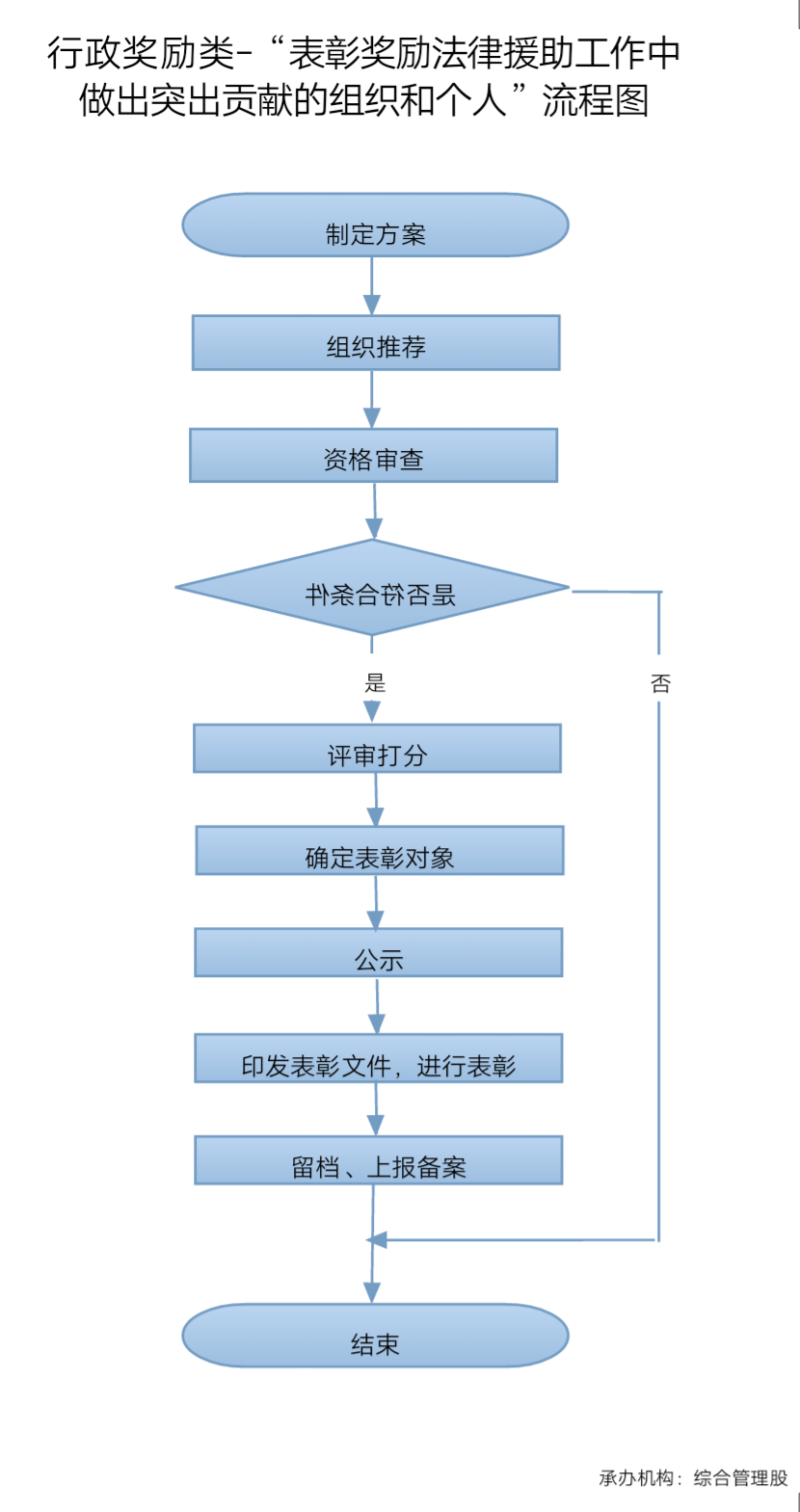 廉政风险防控图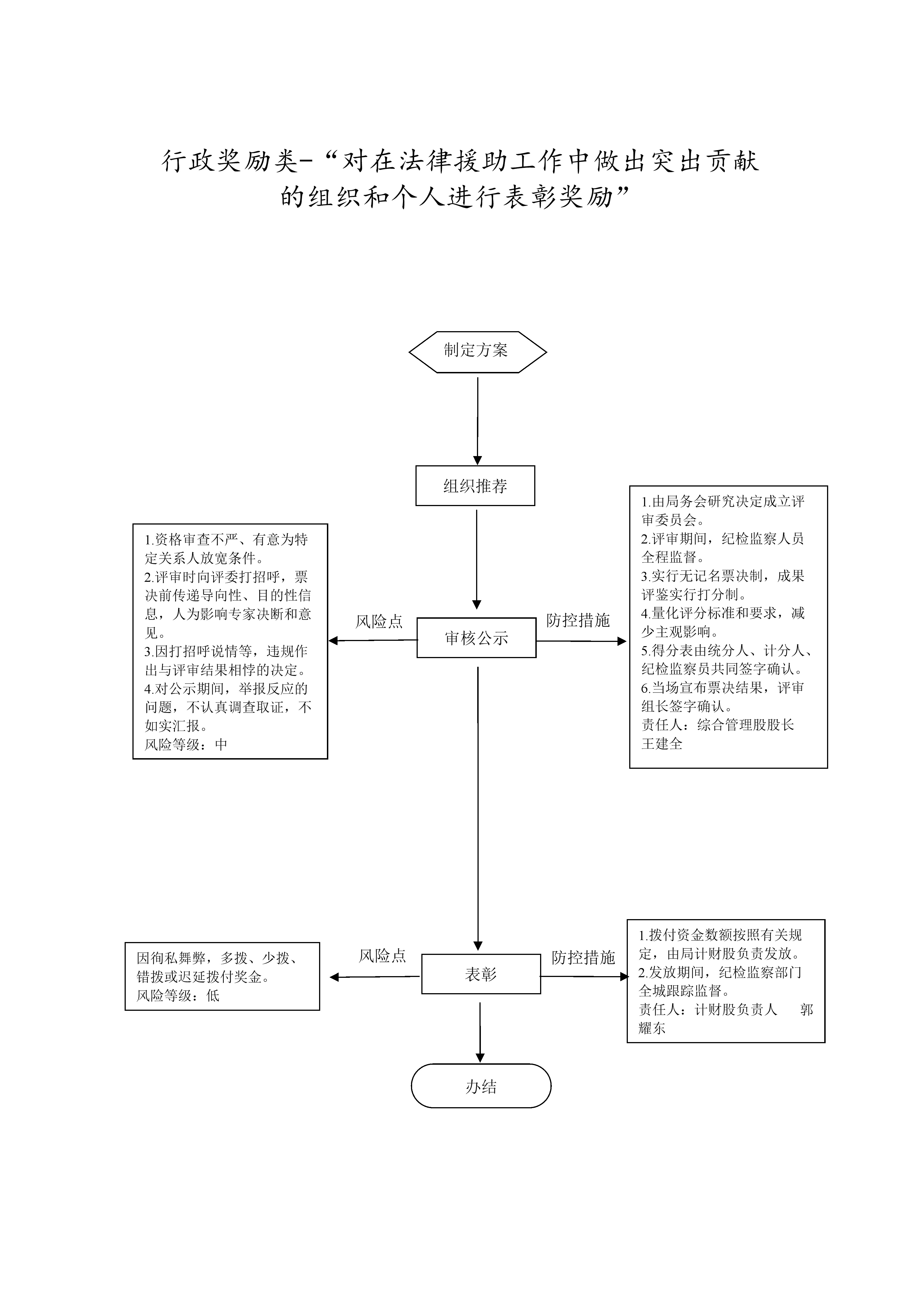 职权编码0600-H-01100-140981职权类型行政奖励职权名称表彰奖励人民调解委员会及调解员表彰奖励人民调解委员会及调解员表彰奖励人民调解委员会及调解员子　　项职权依据【法律】《中华人民共和国人民调解法》第五条、第六条【部门规章】《人民调解委员会及调解员奖励办法》（1991年司法部令第15号）第五条 、第六条、第七条【法律】《中华人民共和国人民调解法》第五条、第六条【部门规章】《人民调解委员会及调解员奖励办法》（1991年司法部令第15号）第五条 、第六条、第七条【法律】《中华人民共和国人民调解法》第五条、第六条【部门规章】《人民调解委员会及调解员奖励办法》（1991年司法部令第15号）第五条 、第六条、第七条责任事项1、制定方案责任：在征求表彰领导小组意见基础上，科学制定表彰方案。2、组织推荐责任：严格按照表彰方案规定的条件、程序，组织推荐工作，对推荐对象进行初审。3、审核公示责任：对符合条件的推荐对象进行审核，并报请审定，并进行公示。4、表彰责任：按照程序进行表彰。5、其他：法律法规规章规定应履行的责任1、制定方案责任：在征求表彰领导小组意见基础上，科学制定表彰方案。2、组织推荐责任：严格按照表彰方案规定的条件、程序，组织推荐工作，对推荐对象进行初审。3、审核公示责任：对符合条件的推荐对象进行审核，并报请审定，并进行公示。4、表彰责任：按照程序进行表彰。5、其他：法律法规规章规定应履行的责任1、制定方案责任：在征求表彰领导小组意见基础上，科学制定表彰方案。2、组织推荐责任：严格按照表彰方案规定的条件、程序，组织推荐工作，对推荐对象进行初审。3、审核公示责任：对符合条件的推荐对象进行审核，并报请审定，并进行公示。4、表彰责任：按照程序进行表彰。5、其他：法律法规规章规定应履行的责任问责依据【法律】《中华人民共和国人民调解法》第五条、第六条；【法律】《公务员法》第五十三条、第五十四条；【行政法规】《行政机关公务员处分条例》（国务院令第495号）第十九条至第二十八条；【行政法规】《法律援助条例》第九条；【地方性法规】《山西省行政执法条例》第四十至四十二条；【部门规章】《人民调解委员会及调解员奖励办法》（1991年司法部令第15号）第五条 、第六条、第七条【党内法规】《中国共产党纪律处分条例》；【其他】其他违反法律法规规章文件规定的行为。【法律】《中华人民共和国人民调解法》第五条、第六条；【法律】《公务员法》第五十三条、第五十四条；【行政法规】《行政机关公务员处分条例》（国务院令第495号）第十九条至第二十八条；【行政法规】《法律援助条例》第九条；【地方性法规】《山西省行政执法条例》第四十至四十二条；【部门规章】《人民调解委员会及调解员奖励办法》（1991年司法部令第15号）第五条 、第六条、第七条【党内法规】《中国共产党纪律处分条例》；【其他】其他违反法律法规规章文件规定的行为。【法律】《中华人民共和国人民调解法》第五条、第六条；【法律】《公务员法》第五十三条、第五十四条；【行政法规】《行政机关公务员处分条例》（国务院令第495号）第十九条至第二十八条；【行政法规】《法律援助条例》第九条；【地方性法规】《山西省行政执法条例》第四十至四十二条；【部门规章】《人民调解委员会及调解员奖励办法》（1991年司法部令第15号）第五条 、第六条、第七条【党内法规】《中国共产党纪律处分条例》；【其他】其他违反法律法规规章文件规定的行为。实施主体基层工作管理指导股责任主体司法局备注流程图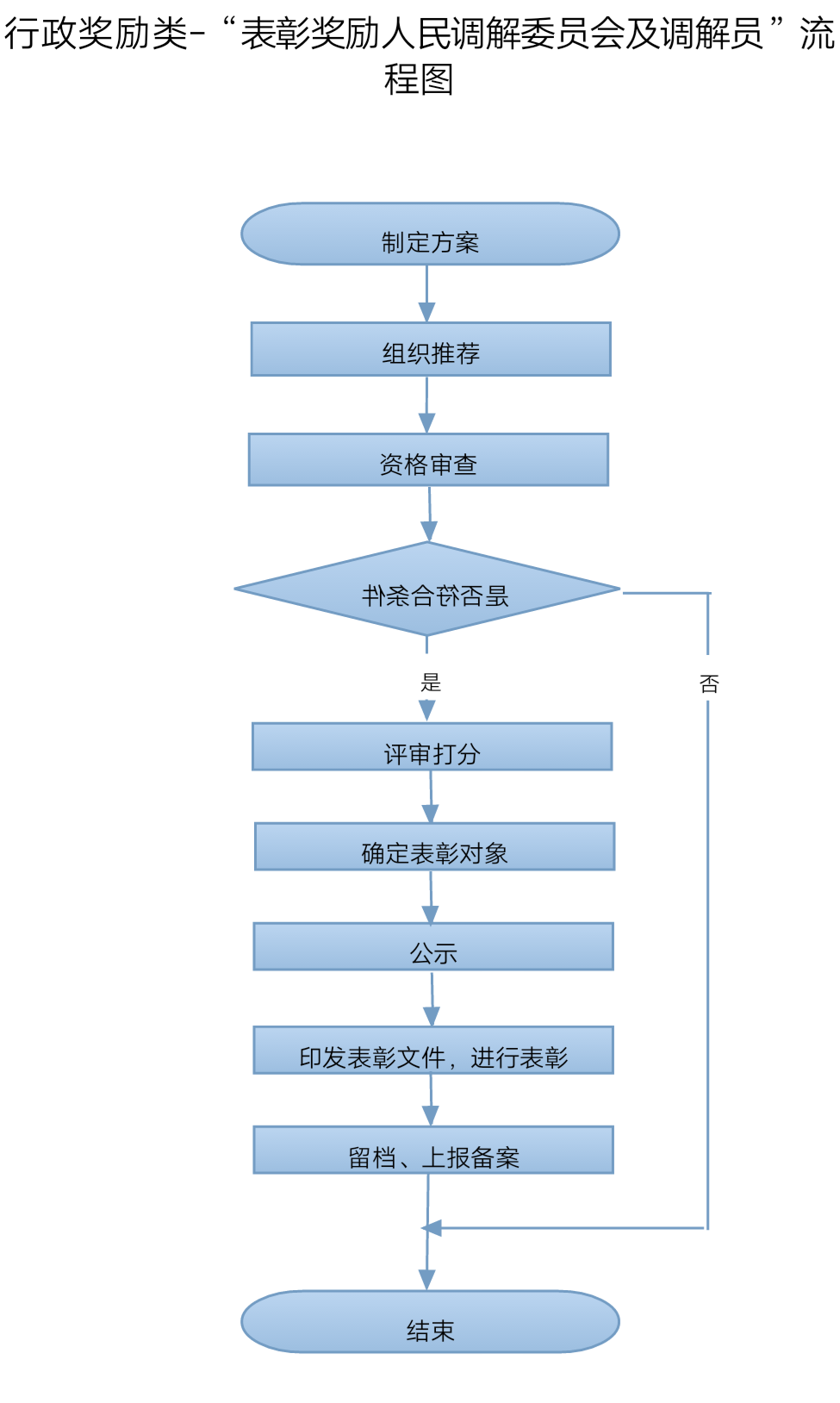 廉政风险防控图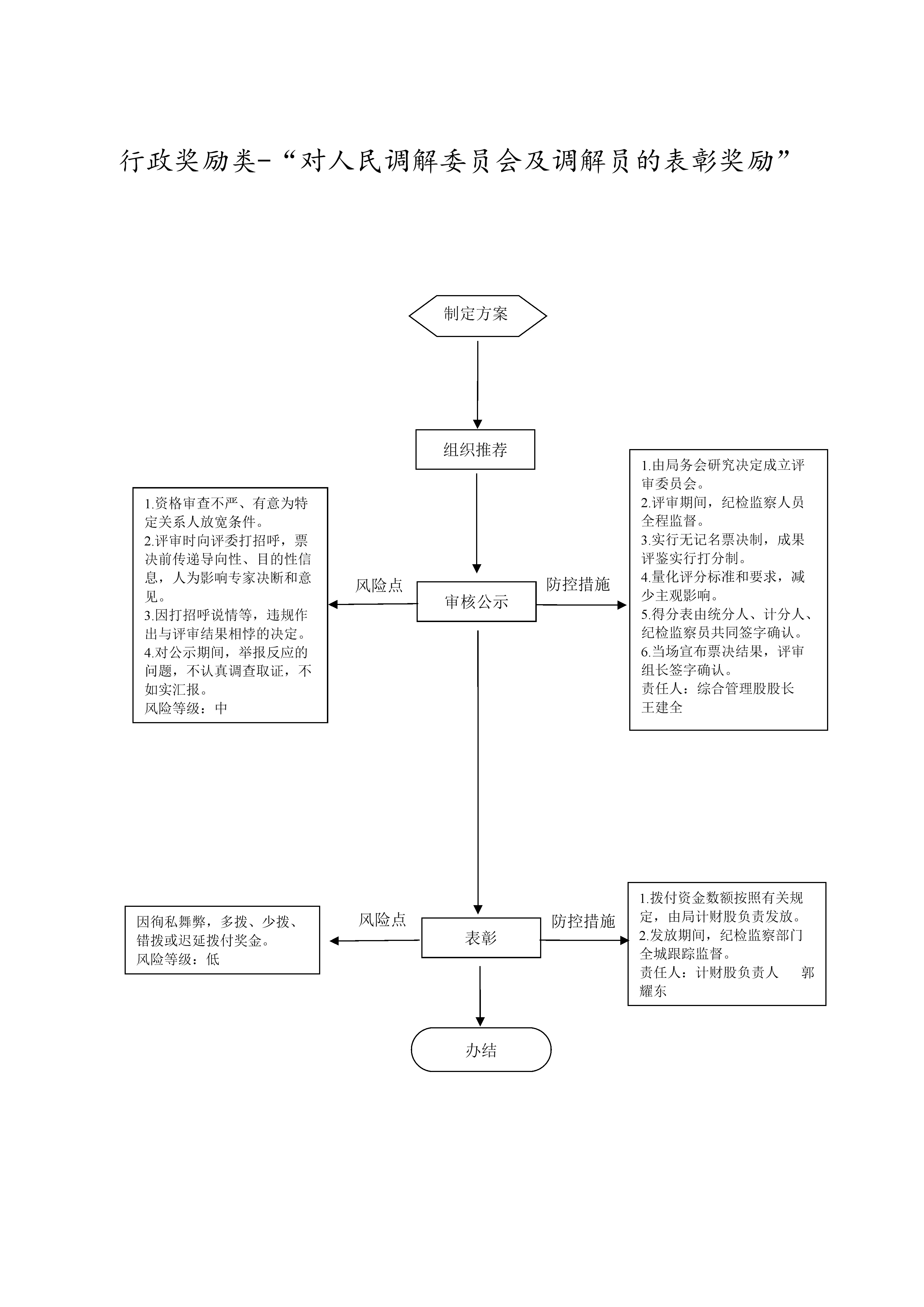 